2023 Explore Retirement Living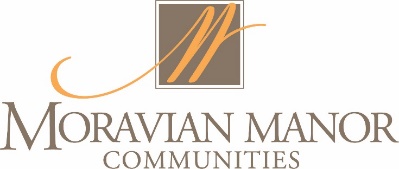 A few tips to ensure you have any enjoyable experience while visiting our campuses!OPEN FOR TOURING – The homes that are open for touring are indicated on the campus map you received at registration. They are also identified with a Welcome sign along with a mum & balloon. PUBLIC RESTROOMS are available in the “Main Building” on the Founders campus and in the Woods apartment building on the Warwick Woodlands campus. REFRESHMENTS are available in the Gallery Café on the Founders campus and in the Owl’s Nest on the Warwick Woodlands campus. VOLUNTEERS – Resident and Staff volunteers are available on both campuses to help provide direction and answer questions. PHOTOS – Please refrain from taking photos of the inside of resident homes. BOOTIES – Please remove your shoes or use the provided booties when entering a resident’s home. THANK YOU – Thank you for exploring Moravian Manor Communities. We look forward to seeing you again soon.       